РЕШЕТИЛІВСЬКА МІСЬКА РАДА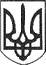 ПОЛТАВСЬКОЇ ОБЛАСТІРОЗПОРЯДЖЕННЯ13 квітня 2022 року										№ 71Про внесення змін до паспортівбюджетних програм на 2022 рікВідповідно до статті 20 Бюджетного кодексу України, розпоряджень Кабінету Міністрів України від 14.09.2002 № 538-р „Про схвалення Концепції застосування програмно-цільового методу в бюджетному процесі” та від 23.05.2007 № 308-р „Про схвалення Концепції реформування місцевих бюджетів”, наказу Міністерства фінансів України від 26.08.2014 № 836 „Про деякі питання запровадження програмно-цільового методу складання та виконання місцевих бюджетів”(зі змінами) та рішення Решетилівської міської ради восьмого скликання від 12 квітня 2022 року № 1010-20-VIIІ  „Про внесення змін до показників бюджету Решетилівської міської територіальної   громади  на 2022 рік”ЗОБОВ’ЯЗУЮ:1. Затвердити паспорти бюджетних програм місцевого бюджету на 2022 рік в розрізі наступних кодів програмної класифікації видатків місцевих бюджетів (далі – КПКВКМБ):1) КПКВКМБ 0210150 „Організаційне, інформаційно-аналітичне та матеріально-технічне забезпечення діяльності обласної ради, районної ради, районної у місті( у разі створення), міської, селищної, сільської рад”;2) КПКВКМБ 0212010 „Багатопрофільна стаціонарна медична допомога населенню”;3) КПКВКМБ 0212111 „Первинна медична допомога населенню, що надається центрами первинної медичної (медико-санітарної) допомоги”;4) КПКВКМБ 0213033 „Компенсаційні виплати на пільговий проїзд автомобільним транспортом окремим категоріям громадян”;5) КПКВКМБ 0213104 „Забезпечення соціальними послугами за місцем проживання громадян, які не здатні до самообслуговування у зв’язку з похилим віком, хворобою, інвалідністю”;6)  КПКВКМБ 0213160 „Надання соціальних гарантій фізичним особам, які надають соціальні послуги громадянам похилого віку, особам з інвалідністю, хворим, які не здатні до самообслуговування і потребують сторонньої допомоги”;7) КПКВКМБ 0213230 „Видатки, пов’язані з наданням підтримки внутрішньо переміщеним особам у зв’язку із введенням воєнного стану”;8) КПКВКМБ 0213242 „Інші заходи у сфері соціального захисту і соціального забезпечення”;9)  КПКВКМБ 0214030 „Забезпечення діяльності бібліотек”;10) КПКВКМБ 0216011 „Експлуатація та технічне обслуговування житлового фонду”;11) КПКВКМБ 0216020 „Забезпечення функціонування підприємств, установ, організацій, що виробляють, виконують та/або надають житлово-комунальні послуги”;12) КПКВКМБ 0216030 „Організація благоустрою населених пунктів”;13) КПКВКМБ 0216071 „Відшкодування різниці між розміром ціни(тарифу) на житлово-комунальні послуги, що затверджувалися або погоджувалися рішенням місцевого органу виконавчої влади та органу місцевого самоврядування, та розміром економічно обгрунтованих витрат на їх виробництво (надання)”;14) КПКВКМБ 0217461 „Утримання та розвиток автомобільних доріг та дорожньої інфраструктури за рахунок коштів місцевого бюджету”;15)  КПКВКМБ 0217680 „Членські внески до асоціацій органів місцевого самоврядування”;16) КПКВКМБ 0218130 „Забезпечення діяльності місцевої пожежної охорони”.2. Контроль за виконанням цього розпорядження залишаю за собою.Міський голова								О.А. Дядюнова